Tanulmány címeSzerző1, intézmény1Szerző 2, intézmény2absztrakt absztrakt absztrakt absztrak absztrakt absztrakt absztrakt absztrakt absztrakt absztrakt absztrakt absztrakt absztrak absztrakt absztrakt absztrakt absztrakt absztrakt absztrakt absztrakt absztrakt absztrak absztrakt absztrakt absztrakt absztrakt absztrakt absztrakt absztrakt absztrakt absztrak absztrakt absztrakt absztrakt absztrakt absztrakt absztrakt absztrakt absztrakt absztrak absztrakt absztrakt absztrakt absztrakt absztrakt absztrakt absztrakt absztrakt absztrak absztrakt absztrakt absztrakt absztrakt absztrakt absztrakt absztrakt absztrakt absztrak absztrakt absztrakt absztrakt absztrakt absztrakt absztrakt absztrakt absztrakt absztrak absztrakt absztrakt absztrakt absztrakt absztrakt absztrakt absztrakt absztrakt absztrak absztrakt absztrakt absztrakt absztrakt absztrakt Kulcsszavak: Szöveg; szöveg; szöveg; szöveg; szövegI. Fejezet címeI.1. alfejezet címeSzöveg szöveg szöveg szöveg szöveg szöveg szöveg szöveg szöveg szöveg szöveg szöveg szöveg szöveg szöveg szöveg szöveg szöveg szöveg szöveg szöveg szöveg szöveg szöveg szöveg szöveg szöveg szöveg szöveg szöveg szöveg szöveg szöveg szöveg szöveg szöveg szöveg szöveg szöveg szöveg szöveg szöveg szöveg szöveg szövegSzöveg szöveg szöveg szöveg szöveg szöveg szöveg szöveg szöveg szöveg szöveg szöveg szöveg szöveg szöveg szöveg szöveg szöveg szöveg szöveg szöveg szöveg szöveg szöveg szöveg szöveg szöveg szöveg szöveg szöveg szöveg szöveg szöveg szöveg szöveg szöveg szöveg szöveg szöveg szöveg szöveg szöveg szöveg szöveg szöveg. táblázat: A táblázat leírása dőlt, TNR 12-es betűméret, sorkizárva (a táblázat szöveggel való körbefuttatása kerülendő)Forrás: XY [2010] Szöveg szöveg szöveg szöveg szöveg szöveg szöveg szöveg szöveg szöveg szöveg szöveg szöveg szöveg szöveg szöveg szöveg szöveg szöveg szöveg szöveg szöveg szöveg szöveg szöveg szöveg szöveg szöveg szöveg szöveg szöveg szöveg szöveg szöveg szöveg szöveg szöveg szöveg szöveg szöveg szöveg szöveg szöveg szöveg szöveg szöveg szöveg szöveg szöveg szöveg szöveg szöveg szöveg szöveg szöveg szöveg szöveg szöveg szöveg szöveg szöveg szöveg szöveg szöveg szöveg szöveg szöveg szöveg szöveg szöveg szöveg szöveg szöveg szöveg szöveg szöveg szöveg szöveg szöveg szöveg szövegI.1.1. al-alfejezet címeszöveg szöveg szöveg szöveg szöveg szöveg szöveg szöveg szöveg szöveg szöveg szöveg szöveg szöveg szöveg szöveg szöveg szöveg szöveg szöveg szöveg szöveg szöveg szöveg szöveg szöveg szöveg szöveg szöveg szöveg szöveg szöveg szöveg szöveg szöveg szöveg szöveg szöveg szöveg szöveg szöveg szöveg szöveg szöveg szövegII. Fejezet címeSzöveg szöveg szöveg szöveg szöveg szöveg szöveg szöveg szöveg szöveg szöveg szöveg szöveg szöveg szöveg szöveg szöveg szöveg szöveg szöveg szöveg szöveg szöveg szöveg szöveg szöveg szöveg szöveg szöveg szöveg szöveg szöveg szöveg szöveg szöveg szöveg szöveg szöveg szöveg szöveg szöveg szöveg szöveg szöveg szöveg szöveg szöveg szöveg szöveg szöveg szöveg szöveg szöveg szöveg szöveg szöveg szöveg szöveg szöveg szöveg szöveg szöveg szöveg szöveg szöveg szöveg szöveg szöveg szöveg szöveg szöveg szöveg szöveg szöveg szöveg szöveg szöveg szöveg szöveg szöveg szöveg szöveg szöveg szöveg szöveg szöveg szöveg szöveg szöveg szöveg szöveg szöveg szöveg szöveg szöveg szöveg szöveg szöveg szöveg szöveg szöveg szöveg szöveg szöveg szöveg szöveg szöveg szöveg szöveg szöveg szöveg szöveg szöveg szöveg szöveg szöveg szöveg szöveg szöveg szöveg szöveg szöveg szöveg szöveg szöveg szöveg szöveg szöveg szöveg szöveg szöveg szöveg szöveg szöveg szöveg szöveg szöveg szöveg szöveg szöveg szöveg szöveg szöveg szöveg szöveg szöveg szöveg szöveg szöveg szöveg szöveg szöveg szöveg szöveg szöveg szöveg 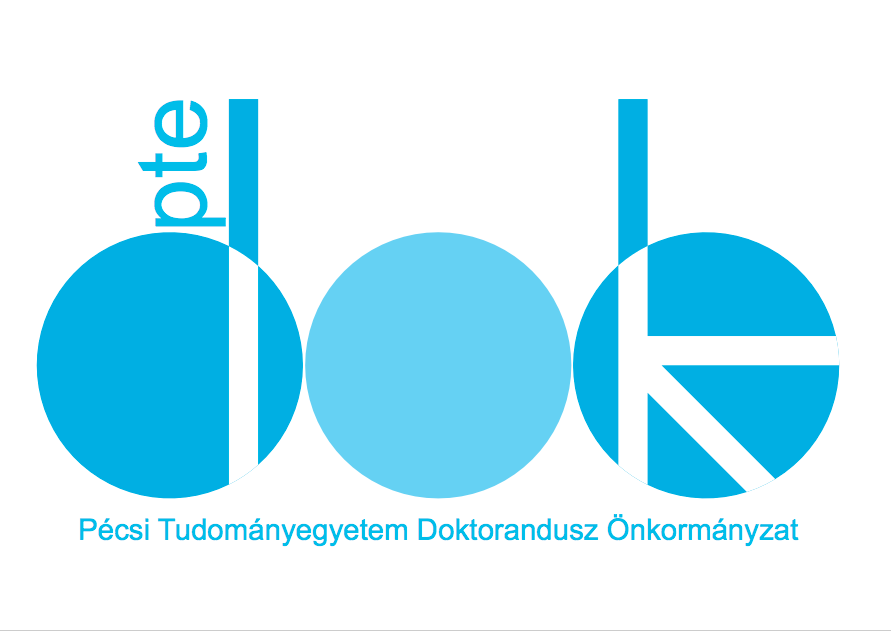 . ábra: Az ábra leírása dőlt, TNR 12-es betűméret, sorkizárva (ábrák szöveggel való körbefuttatása kerülendő) Forrás: XY [2010]IrodalomjegyzékA „Tanulmányok formai követelményei” c. dokumentumban megadott útmutatás szerint.Név, tudományos fokozatIntézmény (Egyetem, Kar, Tanszék/Intézet), Dokotri IskolaE-mail: példa@intezmeny.xyTémavezető: név, tudományos fokozat, intézményLektor: név, tudományos fokozat, intézményFejléc középre rendezveFejléc középre rendezveOldalléc balra rendezveOldalléc balra rendezve